1. melléklet a 5/2020. (X.20.) számú önkormányzati rendelethez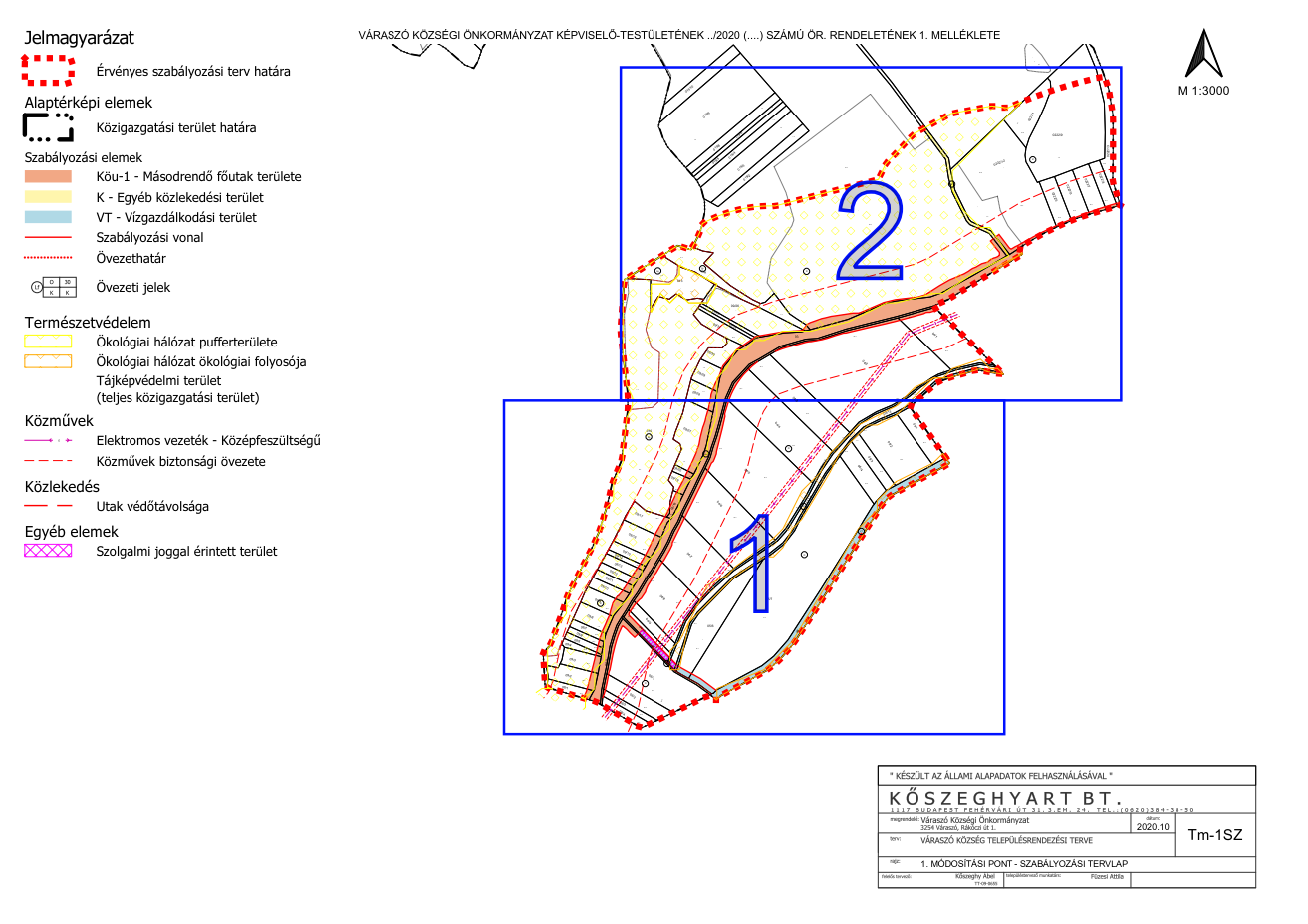 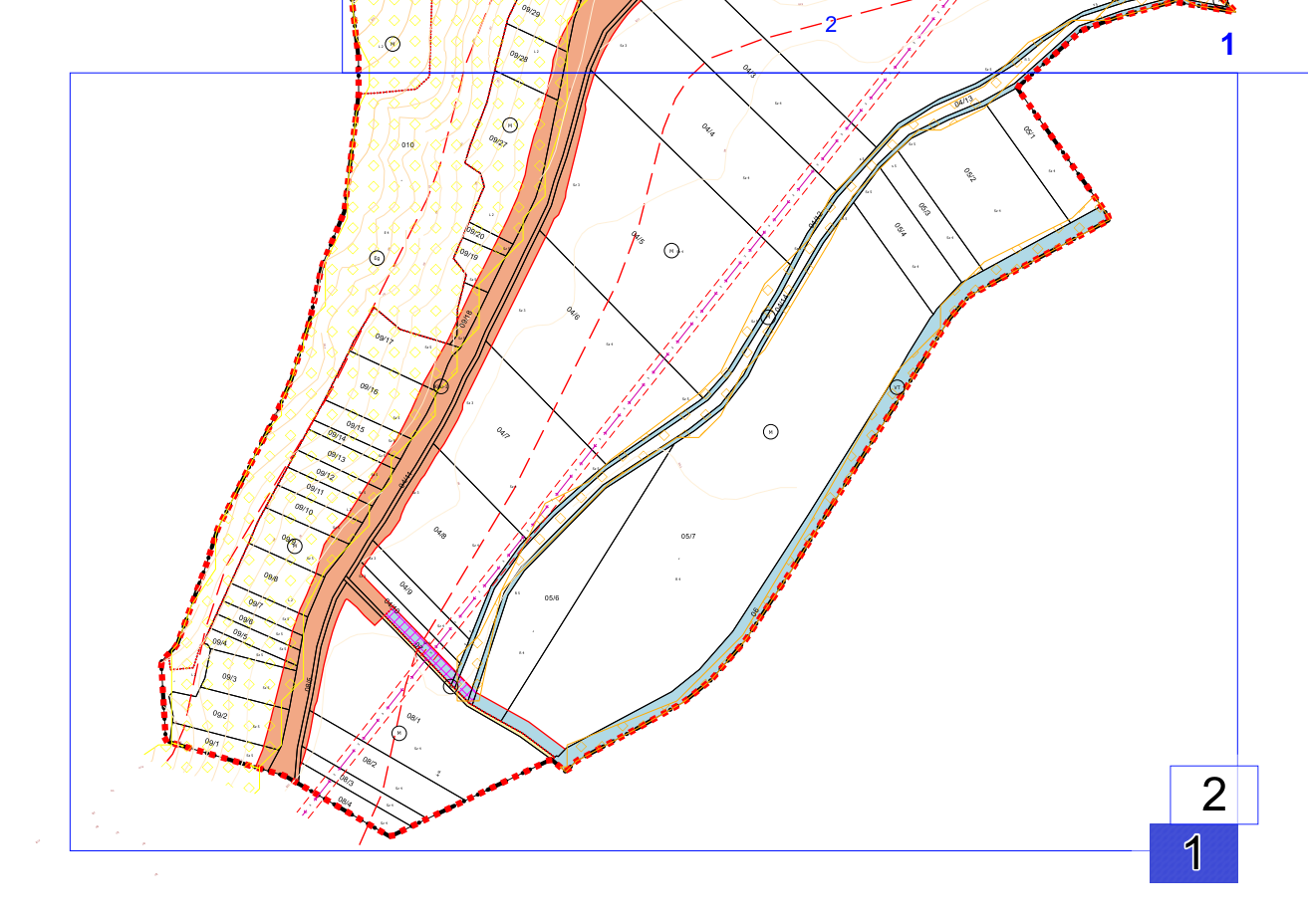 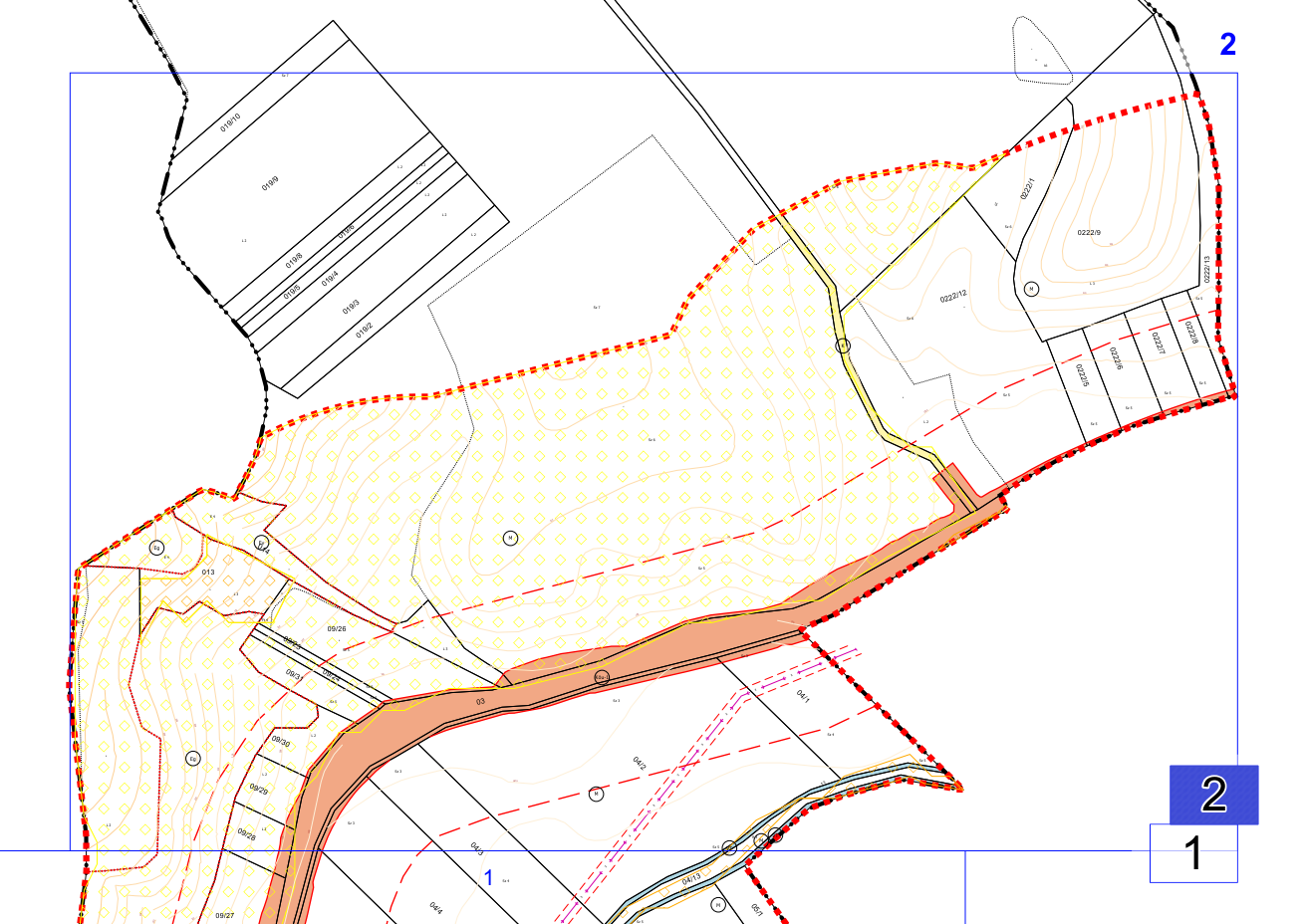 